Disjunction - TEST1. Which of the following sentences is a disjunction?Začátek formulářeAmy played soccer or Bill played hockey.
Amy played soccer and Bill played hockey.
Amy did not play soccer and Bill played hockey.
None of the above. RESULTS BOX:
 Konec formuláře2.  Which of the following statements is a disjunction?Začátek formuláře~xy
xy
xy
None of the above. 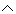 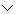 RESULTS BOX:
 Konec formuláře3.  A disjunction is used with which connector?Začátek formulářeAnd
Or
Not
None of the above. RESULTS BOX:
 Konec formuláře4.If a is false and b is true, what is the truth value of a~b?Začátek formulářeTrue
False
Not enough information was given
None of the above. RESULTS BOX:
    Konec formuláře5.Začátek formulářer~s
r~s
rs
All of the above. RESULTS BOX:
    Konec formuláře